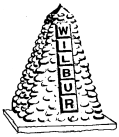 December 5, 2019WILBUR TOWN PUBLIC HEARING/COUNCIL MEETINGTown Council of the Town of Wilbur, Lincoln County, Washington opened at  5:00 p.m. on November 20, 2019 at Town Hall by Mayor Gloria Kuchenbuch. PUBLIC MEETINGDiscussion on 2020 Budget Ordinance 584, council looked over the budget, there were no citizen comments, public meeting adjourned at 5:05 p.m.Pledge of AllegianceREGULAR COUNCIL MEETINGCALL TO ORDERMembers present, Mayor Gloria Kuchenbuch, Council Members Roy Scheibner, Erica Hearrean, Kent Andersen, and John Hanon.Member absent – David WellsStaff Present – David Bjorson, Cathy Miller and Melissa Bulger.Citizens Present – Frank Steadman, Courtney Ruiz and Nicole Curtis.CONSENT AGENDA2020 Budget Ordinance 584 – Kent Andersen made a motion to approve, Erica Hearrean seconded, all were in favor, motioned passed.Payroll warrant #’s 23141-23153 in the amount of $18230.34 dated November 23, 2019.Accounts Payable warrant #’s 23154-23178 in the amount of $102,198.01 dated December 5, 2019.Approval of minutes from November 20, 2019 for regular council session. Erica made a motion to approve, Kent Andersen seconded, all were in favor, motion passed.REGULAR SESSIONApproval of amended meeting minutes from November 6, 2019 for regular council session. Kent Andersen made a motion to approve, Erica Hearrean seconded, all were in favor, motion passed.Citizen CommentsFrank Steadman spoke for his three minutes.OLD BUSINESSThe discussion of allowing Town Hall to bring in the third party online bill pay vendor (Armada) was revisited, there is no $75 monthly fee, still waiting to hear back from Armada on if there is a contract or not. Later in the meeting a discussion regarding having a square/swipe on a cell phone to take payments. This topic was tabled to allow for more research on the options.An agreement on having the office hours changed to 9am-4pm Monday-Friday was reached. Effective January 1, 2020 the office hours available to the public will be 9am-4pm. Clerks will still work 8am-4pm allowing time in the morning to complete tasks. This will be posted in advance on the office doors as well as in the Wilbur Register.NEW BUSINESS	The need for a new public works snow plow and sander was discussed. A cap for spending was requested by the Public Works Foreman David Bjorson. More research will be done to find a truck that fits the needs of the town and that will work with the budget.Resolution/Ordinance	NoneMayor, Staff & Committee Reports	Mayor advised that she received a letter of resignation from Stephanie Wells as the Town of Wilbur Hearing Examiner effective 1/6/2020. Stephanie Well’s letter also stated if the new Mayor Erica Hearrean would like her to continue in her post she would be happy to do so.	Erica Hearrean spoke on citizen complaints regarding barking dogs and the brush pile being closed on a free weekend. After a discussion it was found that the brush pile had been unlocked but had possibly been locked by someone leaving, if this happens the person that was not able to go to the brush pile can come get a key at Town Hall for no charge. Also when citizens complain about barking dogs, Town Hall will write a letter to the owner/s of dog/s. The brush pile will also be free and open for one more weekend.	David Bjorson gave the November Foreman’s report.MEETING ADJOURNED Erica Hearren made a motion to adjourn, John Hanon seconded.  Meeting adjourned at 5:45pm. Melissa Bulger, Clerk/Treasurer			Mayor, Gloria Kuchenbuch